Об утверждении Положения о формах морального поощрения благотворителей и добровольцев (волонтеров) в муниципальном образовании город СосновоборскВ целях поднятия статуса благотворительной и добровольческой (волонтерской) деятельности и признания ее социальной значимости, в соответствии с пунктом 2 статьи 7 Закона Красноярского края от 12.11.2009 №  9-3962 «О благотворительной деятельности и добровольчестве (волонтерстве) в Красноярском крае», руководствуясь ст. ст. 26, 38 Устава города Сосновоборска Красноярского края,ПОСТАНОВЛЯЮ1. Утвердить Положение о формах морального поощрения благотворителей и добровольцев (волонтеров) в муниципальном образовании город Сосновоборск (Приложение 1).Расходы, связанные с применением мер поощрения, финансируются за счет средств местного бюджета, в рамках ассигнований, выделенных главному распорядителю бюджетных средств.Контроль за исполнением постановления возложить на заместителя Главы города по социальным вопросам (Е.О. Романенко).4.    Постановление вступает в силу после официального опубликования в городской газете «Рабочий».И.о. Главы города Сосновоборска                                                          Д.В. ИвановПОЛОЖЕНИЕ О ФОРМАХ МОРАЛЬНОГО ПООЩРЕНИЯБЛАГОТВОРИТЕЛЕЙ И ДОБРОВОЛЬЦЕВ (ВОЛОНТЕРОВ)В МУНИЦИПАЛЬНОМ ОБРАЗОВАНИИ ГОРОД СОСНОВОБОРСК1. Общие положения1.1. Настоящее Положение о формах морального поощрения благотворителей и добровольцев (волонтеров) в муниципальном образовании город Сосновоборск (далее - Положение) разработано в соответствии с Законом Красноярского края от 12.11.2009 № 9-3962 «О благотворительной деятельности и добровольчестве (волонтерстве) в Красноярском крае», Уставом города Сосновоборска Красноярского края.1.2. Поощрение благотворителей и добровольцев (волонтеров) - это форма общественного признания заслуг и оказания почёта за достигнутые результаты, направленная на усиление заинтересованности благотворителей и добровольцев (волонтеров). Поощрение проводится на основе индивидуальной оценки качеств деятельности каждого из благотворителей и добровольцев (волонтеров) и его личного вклада в решение задач, поставленных перед ним.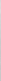 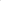 1.3. Оформление документов о поощрении благотворителей и добровольцев (волонтеров) (внесение ходатайства о поощрении благотворителей и добровольцев (волонтеров), подготовка наградного листа и учёт поощрений осуществляется руководителями учреждений.1.4. Допускается одновременное применение нескольких видов поощрения.1.5. Объявление благодарности или награждение благотворителей и добровольцев (волонтеров) благодарственным письмом, Почётной грамотой может производиться одновременно с выплатой денежной премии или награждением ценным подарком.1.6. Поощрение объявляется (вручается) в торжественной обстановке в присутствии общественности.2. Виды поощрения2.1. По основаниям, перечисленным в пункте 1.2 настоящего Положения, к благотворителям и добровольцам (волонтерам) применяются следующие виды поощрений:представление к награждению государственными наградами в порядке, предусмотренном федеральным законодательством;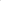 представление к награждению Почетным знаком «Милосердие и благотворительность»;З) представление к награждению Почетной грамотой Законодательного Собрания Красноярского края или Почетной грамотой Губернатора края, Благодарственным письмом Законодательного Собрания края или Губернатора края органов исполнительной власти края;размещение информации о благотворителях и добровольцах (волонтерах), их положительном опыте в средствах массовой информации;организация и проведение конкурсов социальных достижений лиц, принимающих активное участие в осуществлении благотворительной и добровольческой (волонтерской) деятельности;направление для участия в ежегодном приеме в честь благотворителей от имени высших органов государственной власти края; присвоение имен благотворителей учреждениям, находящимся в ведении органов исполнительной власти края (по решению указанных органов), а также объектам недвижимого имущества, закрепленным за указанными учреждениями;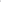 награждение Почетной грамотой администрации города, Благодарственным письмом администрации города, Почетной грамотой и Благодарственным письмом Сосновоборского городского Совета депутатов, поощрениями отраслевых структурных подразделений администрации города и муниципальных учреждений.З. Порядок применения поощрений3.1. Вопрос о применении поощрения благотворителей и добровольцев (волонтеров) решается органом местного самоуправления по ходатайству руководителя организации, в которой состоит благотворитель и доброволец (волонтер), составленному по форме, определенной Приложением к настоящему Положению.Ходатайство о применении поощрения должно быть мотивированным, отражать степень участия благотворителей и добровольцев (волонтеров) в решении конкретной задачи, стоящей перед органами местного самоуправления, проявление благотворителем и добровольцем (волонтером) инициативы, уровень навыков и способностей.В случае, если правовым актом о соответствующей награде предусмотрено представление наградного листа, личного листа, характеристики установленной формы, согласия претендента подготовку таких документов осуществляет инициатор ходатайства.Приложение  к Положению о поощрении благотворителей и добровольцев (волонтеров) в муниципальном образовании город СосновоборскХОДАТАЙСТВОО ПООЩРЕНИИ БЛАГОТВОРИТЕЛЕЙ И ДОБРОВОЛЬЦЕВ (ВОЛОНТЕРОВ) В МУНИЦИПАЛЬНОМ ОБРАЗОВАНИИ ГОРОД СОСНОВОБОРСК Конкретные достижения благотворителей и добровольцев (волонтеров), послужившие основанием для ходатайства о поощрении: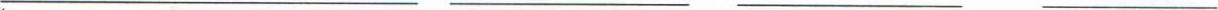 (наименование должности                   (подпись)                       (Ф.И.О.)                                (дата)непосредственного руководителя) РЕШЕНИЕ О ХОДАТАЙСТВЕ- Удовлетворить ходатайство   -_______________________________подготовить проект правого акта.- Отказать	в удовлетворении ходатайства	по	причине.______________________Глава города Сосновоборска	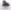 _________________________20___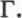 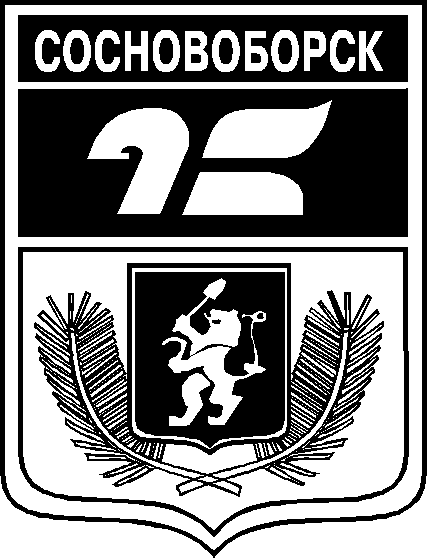 АДМИНИСТРАЦИЯ ГОРОДА СОСНОВОБОРСКАПОСТАНОВЛЕНИЕ26 сентября 2023                                                                                                                     № 1291АДМИНИСТРАЦИЯ ГОРОДА СОСНОВОБОРСКАПОСТАНОВЛЕНИЕ26 сентября 2023                                                                                                                     № 1291Приложение 1к постановлению администрации городаот 26.09.2023 № 1291Ф.И.О.Благотворителя/добровольца (волонтера)Основание поощрения Вид поощрения